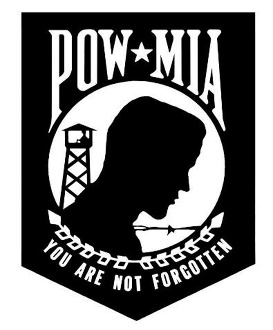 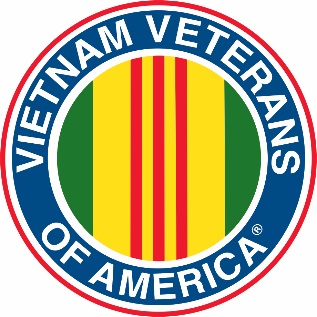 Vietnam Veterans of America                Chapter 331April 10, 2021The April 10, 2021 the meeting was held at The Gaslight – the meeting was called to order at 1:04pm by President Jim Ottman with the Pledge of Allegiance and a moment of silence for our fallen and serving service members and POW/MIAs.The Treasury report was given by Treasurer John Telschow and accepted.  The New Richmond Hockey Association did issue a check for last years tournament but has not done so for this years tournament.  Janice advised she or Jim would call and find out about that check.The Scholarship committee advised that this years winners are Sophie Albrecht of Unity HS (Balsam Lake) and Oscar Lahti of Frederic HS.  There were 11 entries – all were quite good.  Janice will post these Essays on the website.Helicopter Schedule:May 22nd at the High Ground for their Vietnam Veterans Reunion.July 8-11 Mazeppa MN for the Legions Field of Flags fundraiser.High Ground:Now through July 15, 2021 is the POW-MIA “A Face for Every Name” exhibitMay 1st “The League of Wives” exhibit which chronicles the creation of the POW/MIA missionMay 22 Legacy Stone CeremonyMay 31 11th Annual Honor rideFor these and other events go to www.thehighground.us/calendar/New Business:A discussion was held regarding our section of Highway.  There is little interest in cleaning up our section of highway any longer.  If we could find an organization to clean it up for a small amount of money we would keep it otherwise it was determined that we should give it back to the State.  If you know of an organization that would be interested in doing this section of Highway please contact Jim OttmanElections:President – Jim Ottman1st Vice – Jim Jennings2nd Vice – Dave RokerTreasurer – John TelschowSecretary – Dave NiedererChaplin – Bill BakerNEXT MEETING:Due to a machinery auction going on the second Saturday of May the next meeting will be held at Boardman Bypass – Boardman WI at 1pmRespectfully SubmittedDavid Niederer - Secretary